Independent learning topic plannerLog in to Ezy Science and go to the Assignments Set section. You need to select the assignment that is ‘Cell Biology’, all modules within this assignment must be completed.Year: 11Topic: Cell Biology                                                           Subject: ScienceTopic: Cell Biology                                                           Subject: ScienceTopic: Cell Biology                                                           Subject: ScienceDateTopic-Resources/ Links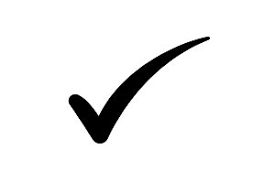 16/11/19Module 1 – Unit 1: Cellshttps://www.ezyeducation.co.uk/learning-zone/114-aqa-gcse-biology-full-course/learn_paths/12177-cb1-1-1-eukaryotes-and-prokaryotes-lecture-video.html213/11/19Module 1 – Unit 2: Using a Light Microscopehttps://www.ezyeducation.co.uk/learning-zone/114-aqa-gcse-biology-full-course/learn_paths/12181-cb1-2-microscopy-lecture-video.html320/11/19Module 1 – Unit 3: Cell Division & Stem Cellshttps://www.ezyeducation.co.uk/learning-zone/114-aqa-gcse-biology-full-course/learn_paths/12184-cb1-3-1-chromosomes,-mitosis-and-the-cell-cycle-lecture-video.html427/11/19Module 2 – Unit 1: Antiseptics & Antibioticshttps://www.ezyeducation.co.uk/learning-zone/114-aqa-gcse-biology-full-course/learn_paths/12187-cb2-1-investigating-antiseptics-and-antibiotics-lecture-video.html504/12/19Module 3 – Unit 1: Transport in Cellshttps://www.ezyeducation.co.uk/learning-zone/114-aqa-gcse-biology-full-course/learn_paths/12193-cb3-1-4-active-transport-lecture-video.html611/12/19Module 3 – Unit 2: Osmosishttps://www.ezyeducation.co.uk/learning-zone/114-aqa-gcse-biology-full-course/learn_paths/12434-cb3-2-2-investigating-osmosis-analysing-the-results-lecture-video.html